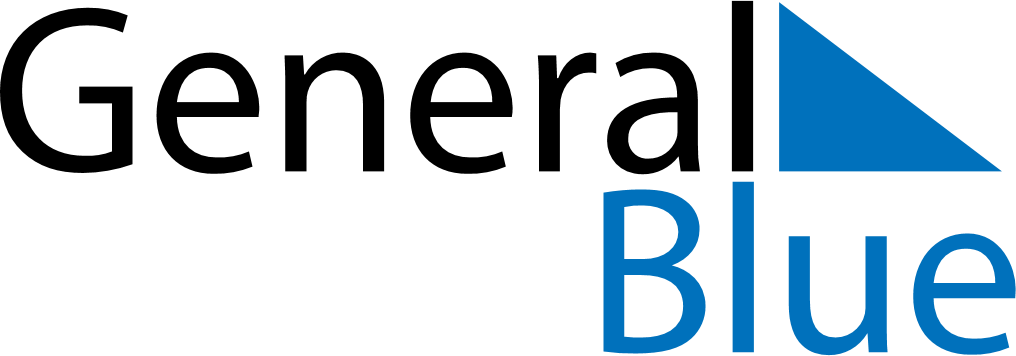 January 2020January 2020January 2020BotswanaBotswanaMondayTuesdayWednesdayThursdayFridaySaturdaySunday12345New Year’s DayNew Year’s Holiday678910111213141516171819202122232425262728293031